РЕШЕНИЕ       одиннадцатой сессии пятого созыва                            от «30»  ноября 2022 г.                                  №11-5                                         с. Усть-МутаО премировании Главы Усть-Мутинского сельского поселения.	На основании Федерального Закона от 06.10.2003 года №131-ФЗ «Об общих принципах организации местного самоуправления в Российской Федерации», на основании Постановления №15 от 29.12.2011г «Об утверждении Положения об оплате труда», сельский Совет депутатов РЕШИЛ:На основании рекомендательного письма Главы Усть-Канского района (аймака) №03755 от 30.08.2022 года, за добросовестное и качественное исполнение  должностных обязанностей,  соблюдение исполнительной и служебной дисциплины, за достигнутые результаты  по итогам работы 2022 года, выплатить главе Сельской администрации  Усть-Мутинского сельского поселения Усть-Канского района Республики Алтай, Тоедову Валерию Андреевичу премию в размере 25 000 (двадцать пять тысяч) рублей. Финансирование расходов, связанных с реализацией  настоящего Распоряжения осуществлять  в пределах средств, предусмотренных  в местном бюджете Усть-Мутинской сельской администрации. Контроль за исполнением  данного Распоряжения возложить  на Главного бухгалтера Усть-Мутинской сельской администрации.Настоящее Решение вступает в силу со дня его официального обнародования на информационном стенде администрации сельского поселения и информационном стенде в селе Усть-Мута ул.Центральная 46     Глава Усть-Мутинского          сельского поселения                   _________________                  Тоедов В.А.РЕСПУБЛИКА АЛТАЙ УСТЬ-КАНСКИЙ РАЙОН МУНИЦИПАЛЬНОЕ  ОБРАЗОВАНИЕ                            УСТЬ-МУТИНСКОЕ СЕЛЬСКОЕ ПОСЕЛЕНИЕАЛТАЙ РЕСПУБЛИКАНЫН КАН-ООЗЫ АЙМАКТЫН МОТЫ-ООЗЫ JУРТТЫН МУНИЦИПАЛ ТӦЗӦЛМӦЗИНИҤАДМИНИСТРАЦИЯЗЫ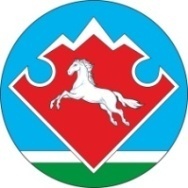 